J E D Á L N Y   L Í S T O K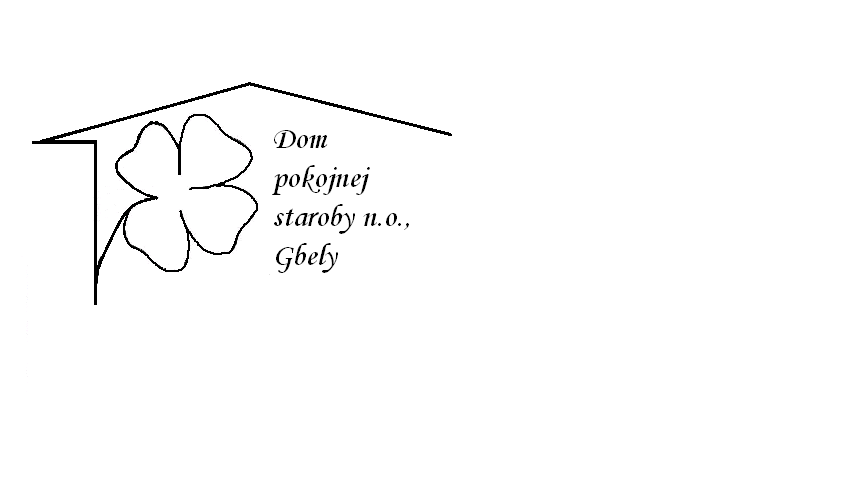 Od 18.10.2021     do 22.10.2021  Pondelok  18 .10.:    polievka – Šošovicová  1, A –Kuracie prsia po gemersky , cestovina 1,3,7,           Utorok       19.10.:     polievka – Frankfurtská 1, 3,7A – Vyprážaný syrový rezeň  , zemiakový     šalát,1,3,7Streda       20.10.:    polievka –Hovädzia s drobkami 1,3,                                              A- Bravčové na smotane, knedľa kysnutá                                                1,3,7Štvrtok       21.10.:   polievka – Vývar s niťovkami 1,3A –Kuracie stehno pečené ,dusená ryža,  kompót,       Piatok         22.10.:    polievka – Zemiaková ,  1,7 A - Cigáro ,paradajková kapusta,chlieb,1,3,7Kolektív zamestnancov Domu pokojnej staroby n. o., Gbely Vám praje ,,Dobrú chuť!“.Obedy sa prihlasujú do 13. hod.Zmena jedál vyhradená.Alergény:1-obilniny, 2-kôrovce, 3-vajcia, 4-ryby, 5-arašidy, 6-sojové zrná, 7-mlieko, 8-orechy, 9-zeler, 10- horčica, 11-sezamové semená, 12-kysličník siričitý a siričitany